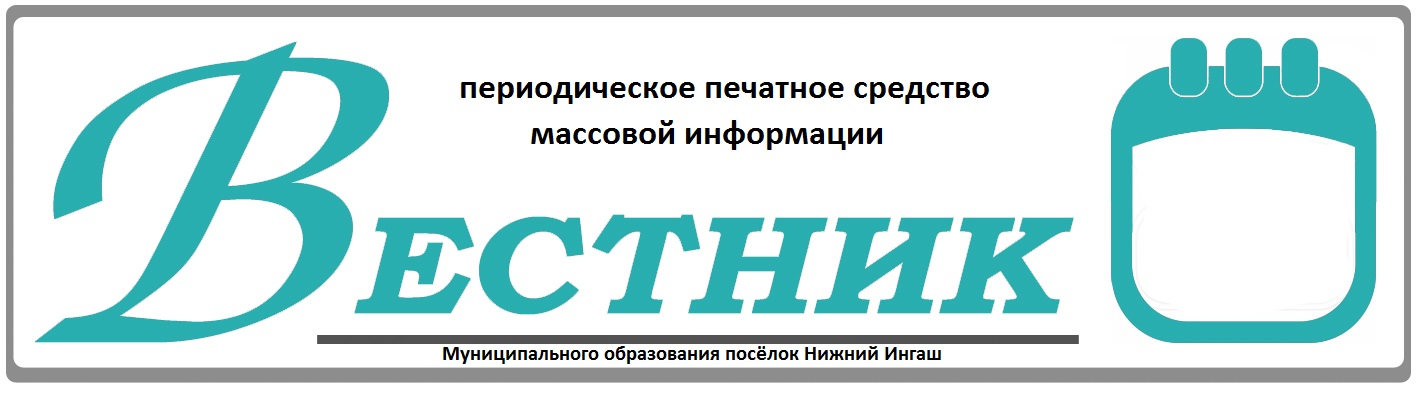 Официально________________________________                                                                     СОДЕРЖАНИЕ:Уведомление о начале разработки проекта актуализированной схемы теплоснабжения       Администрация поселка Нижний Ингаш, сообщает , что в соответствии с Федеральным Законодательством  от 27.07.2010 года №190-ФЗ "О теплоснабжении", постановлением Правительства Российской Федерации от 22.02.2012 года №154 "О требованиях к схемам теплоснабжения, порядку их разработки и утверждения"( в ред. от 16.03.2019 года) п.37, принято решение об  разработки проекта актуализированной схемы теплоснабжения на 2022 год, п. Нижний Ингаш Нижнеингашского района.  С действующей схемой теплоснабжения можно ознакомиться на сайте Администрации поселка Нижний Ингаш во вкладке "ТЕПЛОСНАБЖЕНИЕ".       Замечания и предложения от теплоснабжающих и теплосетевых организаций и иных лиц для разработки проекта актуализированной схемы теплоснабжения организуется по адресу:    663850,Красноярский край, Нижнеингашский район, пгт. Нижний Ингаш, ул. Ленина, д.160, кабинет №2 заместителя главы посёлка, в его отсутствии в кабинете №1 Главы посёлка в срок с 14 января 2022 года по 1 марта 2022 год. А так же на электронный адрес: nizhni_ingash@mail.ru    Учредители:Нижнеингашский поселковый Совет депутатовАдминистрация поселка Нижний ИнгашНижнеингашского районаКрасноярского края663850 Красноярский край,Нижнеингашский район, пгт. Нижний Ингаш, ул. Ленина, 160   	                                                    Ответственный                                                                      за выпуск:                 Выходит                                     Фрицлер И.В.             1 раз в месяц           Распространение                             Телефон:               Бесплатно                               8 (39171) 22-4-18                  Тираж                                   8 (39171) 22-1-19           30 экземпляров                                 Факс:                                                               8 (39171) 21-3-10    1Уведомление о начале разработки проекта актуализированной схемы теплоснабжения1 стр.